Отчет о мероприятии, посвященном 300-летию Кузбасса.В рамках подготовки к 300-летию Кузбасса в МБДОУ №42 в старшей коррекционной группе была проведена беседа на тему: «Семь чудес Кузбасса».Цель: расширить представление детей о достопримечательностях, которые находятся на территории Кузбасса.Задачи:1. Познакомить детей с объёмной книгой, изготовленной руками педагогов и детей подготовительной группы: «Чудеса Кузбасса»;2. Закрепить представления детей о чудесной природе и обитателях нашего родного края.Данная книга имеет объёмные, фактурные изображения, которые позволили детям с разными нарушениями зрения, при помощи тактильных ощущений прикоснуться к уникальным созданиям природы, которыми богата Кузбасская земля.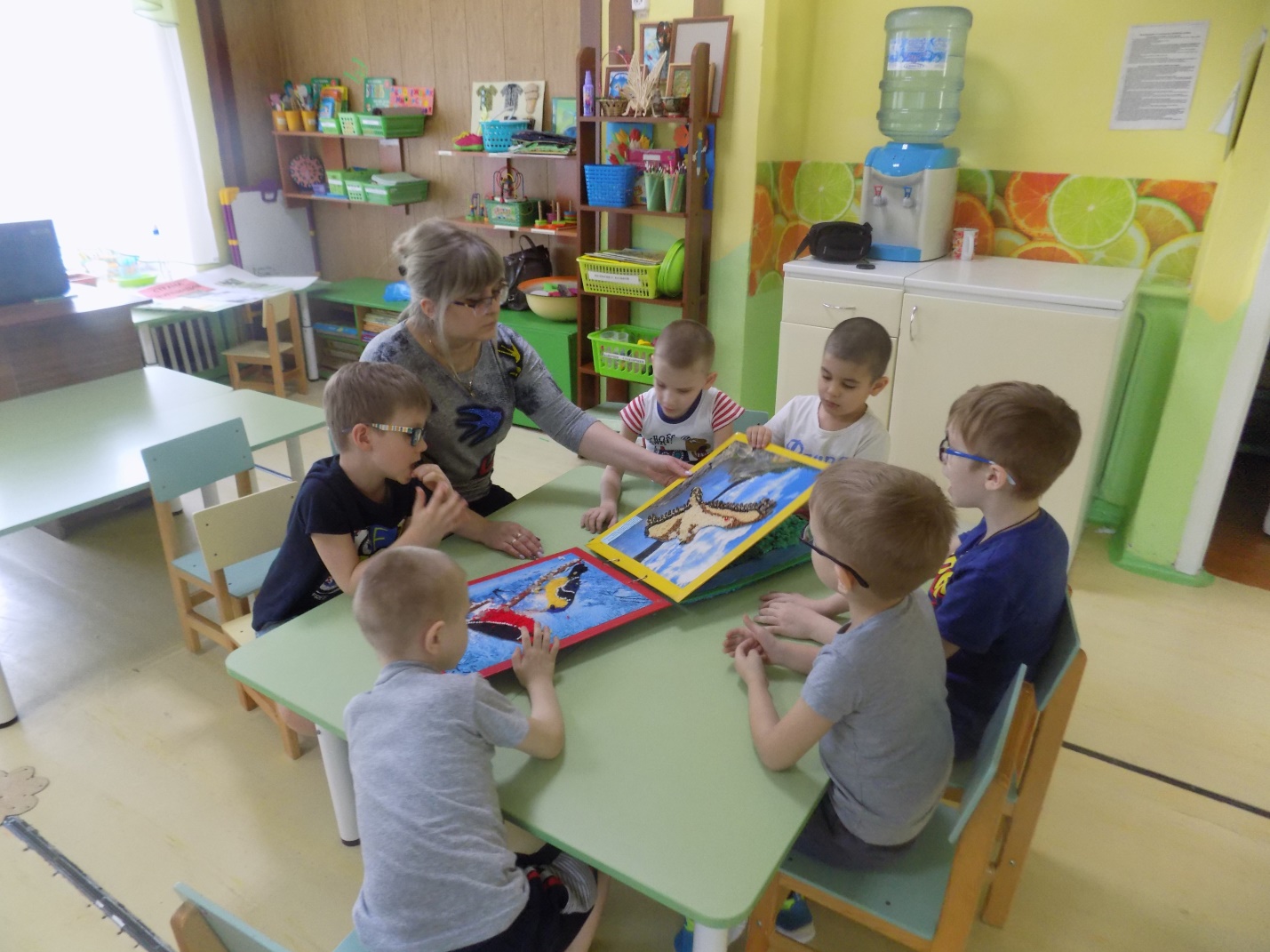 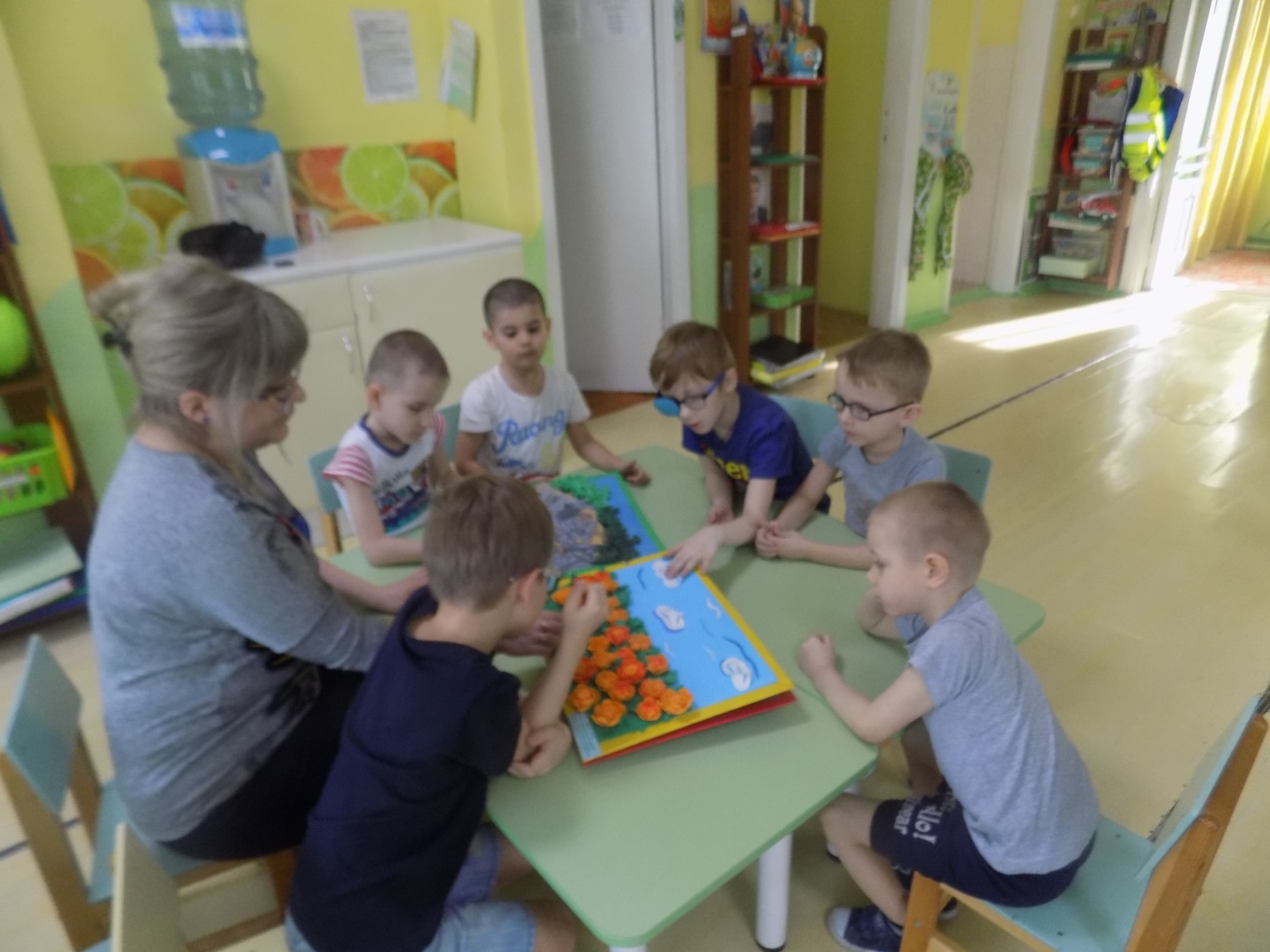 